 LISA 4.5. KOONDARUANNE ÕPPEKAVARÜHMA  PRAKTIKATEST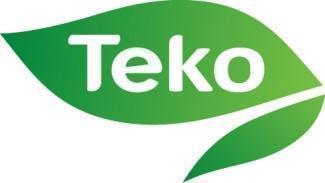 Õppeaasta ....................Praktikal viibinud rühmad erialade kaupaParimad praktikaettevõtted (3 iga eriala kohta))Kokkuvõttev hinnang õppekavarühma .....................  õppeaasta praktikale..............................................................................................................................................................................................................................................................................................................................................................................................................................................................................................................................................................................................................................................................................................................................................................................................................................................................................................................................Ettepanekud ......................................................................................................................................................................................................................................................................................................................................................................................................................................................................................................................................................................................................................................................................................................................................................................... ................................... õppekavarühma juhtivõpetaja nimi................................... allkiri................................... kuupäevõppekava nimetus, numberõpperühmaegPraktikale suunatud õpilaste arvPraktika sooritanud õpilaste arvSooritanute %KOKKUKOKKUKOKKUErialaErialaPraktika nimetus                                                                                   Praktika nimetus                                                                                   Ettevõtekeskmine hinne (õpilased ja                                                                                                       koolipoolsed praktikajuhendajad)1.2.3.